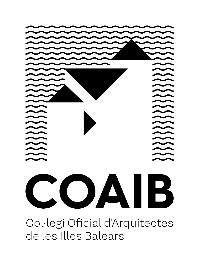 L’ Arquitecte Col·legiat ________________________________________________ASSUMEIX LA DIRECCIÓ de l’obra tramitada mitjançant el procediment de comunicació prèvia situada en ____________________________________________________________________________________________________________consistent en__________________________________________________________________________________________________________________________El promotor de la qual és ___________________________________________ a partir de l’endemà de l’acte de presentació a l’Ajuntament, per part del promotor de la comunicació prèvia en els supòsits de l’article 148.1 de la LUIB i de deu dies en la resta de casos, sobre la base de la documentació indicada a l’article 153 de la LUIB redactada per aquest Tècnic.El que fa constar als efectes oportuns. Palma, a_______de _______________ de 20_______